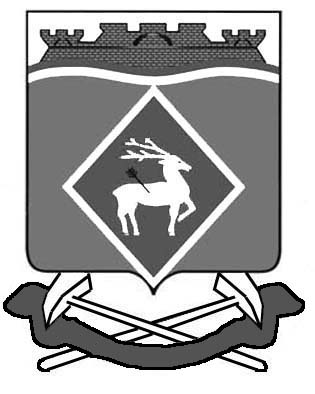 РОССИЙСКАЯ ФЕДЕРАЦИЯРОСТОВСКАЯ ОБЛАСТЬБЕЛОКАЛИТВИНСКИЙ РАЙОНМУНИЦИПАЛЬНОЕ ОБРАЗОВАНИЕ«ЛИТВИНОВСКОЕ СЕЛЬСКОЕ ПОСЕЛЕНИЕ»СОБРАНИЕ ДЕПУТАТОВ ЛИТВИНОВСКОГО СЕЛЬСКОГО ПОСЕЛЕНИЯРЕШЕНИЕ 29 апреля 2022 года                             №  29                                       с. ЛитвиновкаО внесении изменений в решение № 94от 25.02.2020 года «Об утверждении Правил благоустройства  территорий муниципального образования «Литвиновское сельское поселение»В соответствии с федеральным законом от 06.10.2003 г. №131-ФЗ «Об общих принципах организации местного самоуправления в Российской Федерации», Уставом Литвиновского сельского поселения Собрания депутатов Литвиновского сельского поселения,                                                              РЕШИЛО:1.Дополнить подпунктом 2.19.8 пункт 2.18 следующего содержания:«2.19.8. Требования доступности для объектов торговли:-входная группа торгового объекта должна быть оборудована тактильной информационной табличкой, содержащей информацию о наименовании, контактных телефонах и графике работы.-лестницы входной группы должны дублироваться пандусами или подъемными устройствами. Наружные лестницы и пандусы должны быть оборудованы поручнями. Длина марша пандуса не должна превышать 9,0 м, а уклон не круче 1:20. Ширина между пандусами должна быть в пределах 0,9-1,0 м;-пандус с расчетной длиной 36,0 м и более и высотой более 3,0 м следует заменять подъемным устройством;-на боковых краях ступей входной группы, не примыкающих к стене, должны быть бортики высотой не менее 0,02 м или другие устройства для предотвращения соскальзывания трости или ноги;-на путях движения маломобильных групп населения не должно быть ступеней с открытой подступенями;-краевые ступени лестницы входной группы должны быть выделены цветом или фактурой;-все ступени лестницы входной группы в пределах одного марша должны быть одинаковыми в плане, по размерам ширины проступи и высоты подъема ступеней;- кнопка вызова персонала должны быть выделена контрастным цветом и обозначена специальным символом. Кнопку вызова персонала располагают на высоте от 0,85 до 1 м от поверхности земли;-дверные наличники или края дверного полотна и ручки входной группы должны быть окрашены в отличие от дверного полотна контрастные цвета.2. Внести изменения в пункт 4 подпункт 4.1 следующего содержания:4. Участие, в том числе финансовое, собственников и (или) иных законных владельцев зданий, строений, сооружений, земельных участков  в содержании  прилегающих территорий.      4.1. Собственники и (или) иные законные владельцы зданий, строений, сооружений, земельных участков обязаны содержать прилегающую территорию указанных объектов в надлежащем виде, а именно:- производить уборку от бытового и строительного мусора, опавшей листвы;- производить своевременный покос травы (высота травы не более 15 сантиметров), уничтожать сорную растительность;- не допускать размещения на прилегающей территории строительных материалов, дров, спиленных веток;- в зимний период, при наличии снега и наледи, своевременно производить уборку снега и наледи, своевременно обрабатывать территорию противогололедными средствами, не допускать образования наледи на пешеходных коммуникациях.       Указанные выше работы производить самостоятельно либо с привлечением подрядной организации.3.Дополнить подпунктом  4.6 пункт 4 следующего содержания:4.6. Максимальное расстояние от внутренней части границ прилегающей территории до внешней части границ прилегающей территории составляет 10 метров. Установление и изменение границ прилегающих территорий осуществляется путем утверждения Собранием депутатов Литвиновского сельского поселения схемы границ прилегающих территорий, являющейся приложением к настоящим Правилам благоустройства. Схема границ прилегающих территорий подготавливается уполномоченным органом поселения в соответствии с Областным законом от 26.07.2018 № 1426-ЗС «О порядке определения правилами благоустройства территорий муниципальных образований границ прилегающих территорий    2.Настоящее решение вступает в силу со дня его официального опубликования (обнародования).          3.Контроль за исполнением решения оставляю за собой. Председатель собрания депутатов – Глава Литвиновского сельского поселения 										                                   		П.И. Пузанов